                 Guía de trabajo autónomo Lengua Miskito           El trabajo autónomo es la capacidad de realizar tareas por nosotros mismos, sin necesidad de que nuestros/as docentes estén presentes. Me preparo para hacer la guía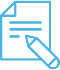 Warkki daukaia ridi takuna.Voy a recordar lo aprendido en clase (Kupi kraukuna dia klas ra lan takri ba)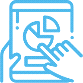 Pongo en práctica lo aprendido en clase (Alki daukaia dia klas ra dia lan takan ba wal).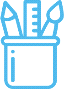 Centro Educativo: Finca San Juan	                                  Educador/a:  Lizeth Pictán Chacón Nivel: I cicloAsignatura; Lengua Miskito                                       Fecha: Materiales o recursos que voy a necesitar(Diara nani nit taki ba daukaia awarka ra)  Padres de familia.Para esta actividad vamos a necesitar los materiales generales como cuaderno, lápices de colores. Condiciones que debe tener el lugar donde voy a trabajar Para realizar esta guía de trabajo necesito la ayuda de algún miembro de la familia, para que me lea las indicaciones y me acompañe en la resolución. Trabaje en un lugar claro, sobre una superficie plana. Puede ser el piso, una mesa o una banca.Antes de iniciar debo lavar muy bien mis manos.Tiempo en que se espera que realice la guía Hora y mediaIndicaciones Pido a un adulto que lea las indicaciones de la actividad.Repasar los vocabularios referentes a la familia. Practicar en su expresión oral y escrita el vocabulario básico para referirse a la familia.Actividad Con ayuda de un adulto realizo mi trabajo.Recordemos las respuestas a las preguntas referente a los miembros de la familia.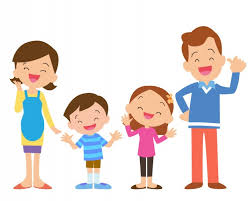 ¿Yaptikan nina dia?¿Aisikam nina dia?¿Muihkam nina dia? ¿Lamkra nina dia?Observemos las imágenes y practiquemos el vocabulario de los miembros de la familia.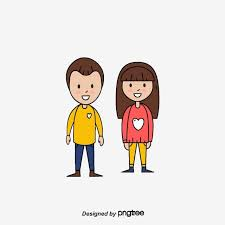 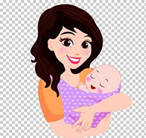 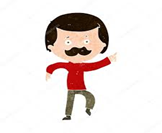 Aisa (padre, papá)            Yapti ( madre, mamá)                 Luhpa(hijos,)   Tomemos en cuenta que para presentar a los hermanos/as vamos a usar el vocabulario de “muihka” que refiere al mismo género y laikra al género contrario.También hagamos las preguntas como ¿An mani brisa? ¿Anira wark takisa¿ se refiere a las edades y adónde trabaja.Preguntas para reflexionar y responder Vocabulario referente a la familia. ¿Conoce el vocabulario que se refiere a la familia en lengua Miskito? ¿Puede presentar su familia en lengua miskito?Indicaciones Actividad # 1Actividad # 2 Practico en mi expresión oral y escrita.Con ayuda de un adulto haga la conversación. El personaje 1 hace las preguntas y el personaje 2 da la respuesta. Escribo en mi cuaderno la estructura lingüística de cómo presentar a los miembros de la familia con las siguientes preguntas.¿Nina dia? ¿Como se llama?¿An mani brisa?  ¿Cuántos años tiene?¿Anira wark takisa?  ¿Dónde trabaja?Ejemplo: Aquí podemos observar cómo vamos a presentar los miembros de la familiaAisiki nina ba Eloy RodríguezAisiki ba 52 mani brisa.Aisiki ba unta wark ka takisa. Complete los espacios en blanco presentando a su papá.             ¡Naksa ¡Aisiki nina ba___________________Aisiki ba ______ mani brisa.Aisiki ba _________wark ka takisa.Para finalizar, realice los ejercicios prácticos. Lo puede transcribir en su cuaderno de Lengua miskito.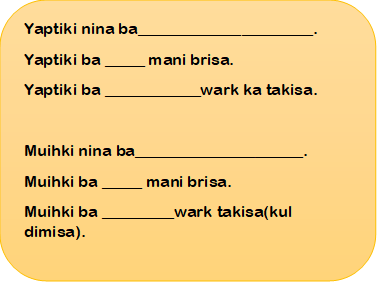 Recordemos el  vocabulario como kuka, dama, anti, tahti. Las cuales se refiere a otros miembros de la familia como abuela, abuelo, tío, tía.Tome en cuenta las preguntas Nina dia? ¿Cómo se llama?¿An mani brisa?  ¿Cuántos años tiene?Con ayuda de un adulto realizo las actividades solicitadas siguiendo las indicaciones.Observo la estructura de como presentar a los miembros de la familia en la lección anterior.Escriba en su cuaderno le vocabulario referente a otros miembros de la familia.En una hoja blanca dibujamos a nuestros abuelos y tíos.Escriba presentando a su abuelo, abuela, tía, tío, en lengua miskito.Practique en su expresión oral.Puede participar la persona que le está ayudando para hacer las preguntas o intercambiando las preguntas y respuestas.Indicaciones o preguntas para auto regularse y evaluarse.Al terminar la actividad respondo estas preguntas¿Comprendí las indicaciones que me dieron?¿Realicé todas las actividades asignadas?¿Qué dificultad tuve para realizar estas actividades?¿Cómo puedo hacerlo mejor?Con el trabajo autónomo voy a aprender a aprender Con el trabajo autónomo voy a aprender a aprender Familia:  en conjunto con el niño o la niña revisen las acciones realizadas durante la construcción del trabajo. Marco una X encima de cada símbolo al responder las siguientes preguntas Familia:  en conjunto con el niño o la niña revisen las acciones realizadas durante la construcción del trabajo. Marco una X encima de cada símbolo al responder las siguientes preguntas ¿Presté atención a las indicaciones que me dieron?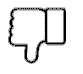 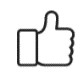 ¿Me di cuenta de que no comprendía alguna palabra?¿Pregunté el significado de las palabras que no conocía?¿Pedí que me volvieran a dar las indicaciones cuando no entendía que debía hacer?Con el trabajo autónomo voy a aprender a aprenderCon el trabajo autónomo voy a aprender a aprenderFamilia, en conjunto con el niño o la niña valoren lo realizado al terminar por completo el trabajo.Marca una X encima de cada símbolo al responder las siguientes preguntasFamilia, en conjunto con el niño o la niña valoren lo realizado al terminar por completo el trabajo.Marca una X encima de cada símbolo al responder las siguientes preguntas¿Compartí mi trabajo con otros familiares para saber si es comprensible con otros?¿Repasé, con ayuda de un adulto las indicaciones para asegurarme de haber realizado todo lo que se me solicitó?¿Me siento satisfecho con el trabajo que realicé?Explico ¿Cuál fue la parte favorita del trabajo?¿Qué puedo mejorar, la próxima vez que realice la guía de trabajo autónomo?Explico ¿Cuál fue la parte favorita del trabajo?¿Qué puedo mejorar, la próxima vez que realice la guía de trabajo autónomo?